MAKE UP WORKWhat is the average rate of change for the function  on the ?5                                                                   -12- 7                                                                            8A program to restore an endangered frog species began 8 months ago. The table shows the   population of the species at various times since the program began.On average, what has been the monthly change in the frog population over the last 2 months?260340.545342.5Find the domain of the following expression:The domain of the function includes all real numbers. The domain of the function includes all whole numbers where .The domain of the function includes all real numbers where .The domain of the domain includes all numbers where A cricket match charges customers an initial fee of $18 to enter the gallery. Show time cost an additional $12 per hour. Which function represents the total cost in dollars, of watching it as a function having a show time in t hours?5. Sam has a mobile that automatically take pictures. His mobile takes 10 pictures on Day 1 and 6    pictures every day after that .Which function models the total number of pictures p(d) the camera has taken after d days?Compare the graph and the equation given below: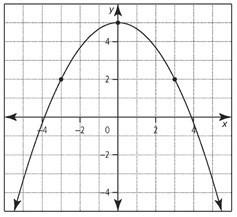          G(x)1(T), 2(F), 3(T).1(F), 2(T), 3(T).1(T), 2(F), 3(F).1(F), 2(F), 3(F).  The function g(x) can be represented as g(x) = -X2- 6X - 2.      Some of the values of the quadratic function h(x) are shown in the table.                                                      Which statement is a true comparison of the properties of g(x) and h(x)?The function g(x) has a greater Y – intercept than the function h(x).The function h(x) has a greater Y – intercept than the function g(x).The graph of the function g(x) has a negative ‘a value and it should open up.The function h(x) has X – intercept at Y =4.Infinite solutionsNo solution10.Which numerical expression would provide you the solution to the equationa.                   b.           c.                d.Given  which value of equation is the solution to the equation F(x)=G(x)?X = -1X = 3X = 2X = 4Given  which value of f(X) is a solution to the equation f(x) = g(x)?X = -2X = 1X = 5X = 3What is the average rate of change for the function f(x) = 5x+3 on the interval -3<x<-1?5                                                                     -12-7                                                                            8 14. A cricket match charges customers an initial fee of $15 to enter the gallery         Show time cost an additional $10 per hour. Which function represents the total cost in dollars, of watching it as a function having a show time in t hours?Which of the following ordered pair is a solution to the inequality .       a. (4, 5)       b. (1, 4)       c. (2, 8)       d. (3, 7)MONTHNUMBER OF FROGS      0             12      2             65      4            190        6            545      8            1230NO.STATEMENTTRUE (T)FALSE(F)1.The graph of F(x) & G(x) should open down.2.The Y- intercept of F(x) is greater than Y-intercept of G(x).3.The graph has 1 X-intercept.Xh(x)-2-8-1-2021424